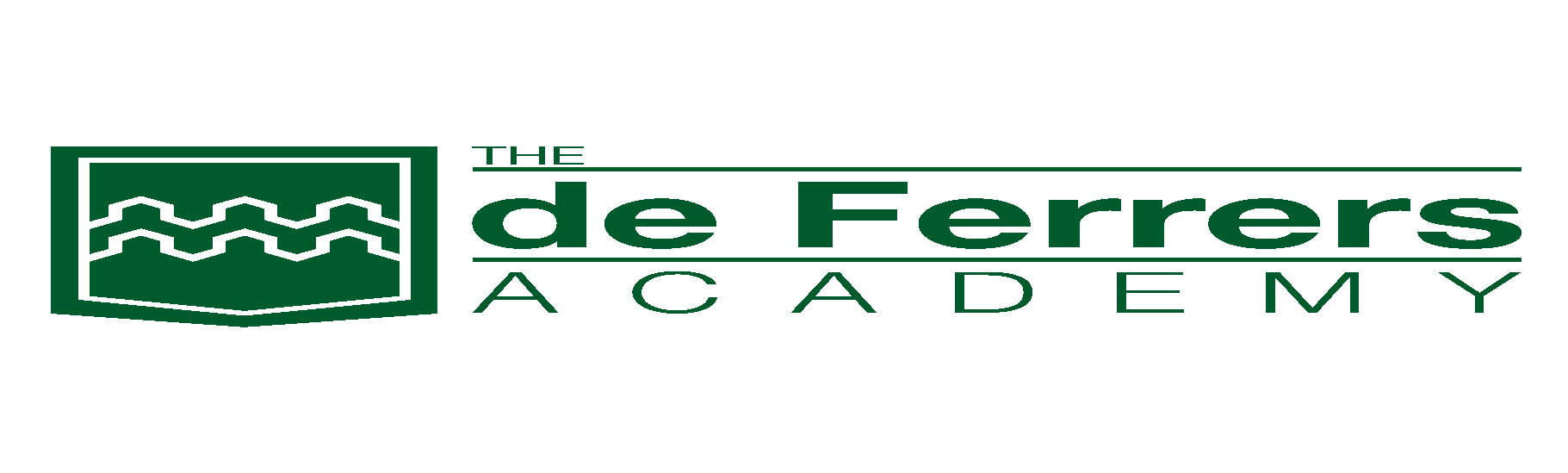 Person SpecificationGymnastics Lead Coach - Level 2Note 1:In addition to the ability to perform the duties of the post, issues relating to safeguarding and promoting the welfare of children will need to be demonstrated these will include:Motivation to work with children and young people.Ability to form and maintain appropriate relationships and personal boundaries with children and young people.Emotional resilience in working with challenging behaviours and Attitudes to use of authority and maintaining discipline.Post Title:	Gymnastics Coach Lead - Level 2 Responsible to:Community Site ManagerGrade / Salary£15 - £25 per hour Hours:Hours on a casual basisPersonnel Specification:Disclosure Level:Equal Opportunities:  The post holder is expected to have a knowledge and awareness of the Academy’s Equal Opportunity Policy and to implement its provisions in the execution of the post’s duties.Experience and qualifications:Level 2 Gymnastics Sports Coach appropriate to undertake the major duties of the post.Skills: As appropriate to undertake the major duties of the postEnhancedStatement of PurposeProvide high quality Gymnastics Lead resource under the direction of the Community Site Manager.Support to the Community TeamTo be responsible for the planning and delivery of safe and fun gymnastics coaching sessions.To provide clear, progressive and accessible development paths for participants and provide feedback when necessary.To provide high quality gymnastics coaching for out of school hours clubs for children aged 4 - 12 yrs.Assist in the co-ordination and deployment of assistant coaches as required for the efficient and safe running of the groups. To help with the setting up and clearing away of equipment and furniture as required for the efficient running of the groups ensuring the safety of young people is paramount..Provision of support service to the Community team with bookings as required.Support to Academy (this list is not exhaustive and should reflect the ethos of the Academy)Promote and safeguard the welfare of children and young persons you are responsible for or come into contact with. Be aware of and comply with policies and procedures relating to child protection, health, safety and security, confidentiality and data protection, reporting all concerns to an appropriate person. Be aware of, support and ensure equal opportunities for all. Contribute to the overall ethos/work/aims of the school. Appreciate and support the role of other professionals. Attend and participate in relevant meetings as required. Participate in training and other learning activities and performance development as required. Notes:The above responsibilities are subject to the general provisions of the appropriate conditions of service document and any authority interpretation as discussed with the non-teaching association.The detail of the duties will be determined following consultation with the postholder.The Academy operates a no smoking policy on campus.Essential CriteriaMeasured byExperienceExperience of Gymnastics Lead Coaching in either a club or school settingAF/IQualifications/TrainingLevel 2 - Gymnastic coaching Desirable - Coaching qualification in an additional sportIKnowledge/SkillsGood standard of practical knowledge.Good understanding and ability to use relevant equipment/technology.Ability to work constructively as part of a team.Ability to relate well to children and to adults.Good communication skillsGood organising, planning and prioritising skills.Methodical with a good attention to detail.AF/IBehavioural AttributesCustomer focused.Has a friendly yet professional and respectful approach which demonstrates support and shows mutual respect.Open. Honest and an active listener.Takes responsibility and accountability.Committed to the needs of the students, parents and other stakeholders and challenge barriers and blocks to providing an effective service.Demonstrates a ‘can do’ attitude including suggesting solutions, participating, trusting and encouraging others and achieving expectations.Is committed to the provision and improvement of quality service provision.Is adaptable to change/embraces and welcomes change.Acts with pace and urgency being energetic, enthusiastic and decisive.Has the ability to learn from experiences and challenges.Is committed to the continuous development of self and others by keeping up to date and sharing knowledge, encouraging new ideas, seeking new opportunities and challenges, open to ideas and developing new skills.AF/I